 Reportage Photography Occupations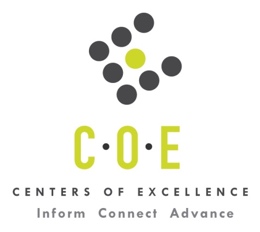 Labor Market Information ReportCity College of San FranciscoPrepared by the San Francisco Bay Center of Excellence for Labor Market ResearchDecember 2018RecommendationBased on all available data, there appears to be an undersupply of Reportage Photographers compared to the demand for this occupation in the Bay region and in the Mid-Peninsula sub-region (San Francisco and San Mateo Counties). The gap is about 513 students annually in the Bay region and 54 students annually in the Mid-Peninsula sub-region.This report also provides student outcomes data on employment and earnings for programs on TOP 1012.00 - Applied Photography in the state and region. It is recommended that this data be reviewed to better understand how outcomes for students taking courses on this TOP code compare to potentially similar programs at colleges in the state and region, as well as to outcomes across all CTE programs at City College of San Francisco and in the region. IntroductionThis report profiles Reportage Photography Occupations in the 12 county Bay region and in the Mid-Peninsula sub-region for the revision of an existing program at City College of San Francisco. Occupational DemandTable 1. Employment Outlook for Reportage Photography Occupations in Bay RegionSource: EMSI 2018.4Bay Region includes Alameda, Contra Costa, Marin, Monterey, Napa, San Benito, San Francisco, San Mateo, Santa Clara, Santa Cruz, Solano and Sonoma CountiesTable 2. Employment Outlook for Reportage Photography Occupations in Mid-Peninsula Sub-RegionSource: EMSI 2018.4Mid-Peninsula Sub-Region includes San Francisco and San Mateo CountiesJob Postings in Bay Region and Mid-Peninsula Sub-RegionTable 3. Number of Job Postings by Occupation for latest 12 months (Dec 2017 - Nov 2018)Source: Burning GlassTable 4. Top Job Titles for Reportage Photography Occupations for latest 12 months (Dec 2017 - Nov 2018)Source: Burning GlassIndustry ConcentrationTable 5. Industries hiring Reportage Photographers in Bay RegionSource: EMSI 2018.4Table 6. Top Employers Posting Reportage Photography Occupations in Bay and Mid-Peninsula Sub-Region (Dec 2017 - Nov 2018)Source: Burning GlassEducational SupplyThere are seven community colleges in the Bay Region issuing 57 awards annually on TOP 1012.00 - Applied Photography. City College of San Francisco is the only college in the Mid-Peninsula sub-region issuing awards, with 39 awards annually on this TOP code.Table 7. Awards on TOP 1012.00 - Applied Photography in the Bay RegionSource: IPEDS, Data Mart and LaunchboardNOTE: Headcount of students who took one or more courses is for 2016-17. The annual average for awards is 2014-17 unless there are only awards in 2016-17. The annual average for other postsecondary is for 2013-16.Gap AnalysisBased on the data included in this report, there is a labor market gap in the Bay region with 570 annual openings for Reportage Photography occupations and 57 annual awards for an annual undersupply of 513. In the Mid-Peninsula sub-region, there is also a gap with 93 annual openings and 39 annual awards for an annual undersupply of 54.Student OutcomesTable 8. Four Employment Outcomes Metrics for Students Who Took Courses on TOP 1012.00 - Applied PhotographySource: Launchboard Pipeline (version available on 12/7/18)Skills and EducationTable 9. Top Skills for Reportage Photography Occupations in Bay Region (Dec 2017 - Nov 2018)Source: Burning GlassTable 10. Education Requirements for Reportage Photography Occupations in Bay Region Note: 59% of records have been excluded because they do not include a degree level. As a result, the chart below may not be representative of the full sample.Source: Burning GlassMethodologyOccupations for this report were identified by use of skills listed in O*Net descriptions and job descriptions in Burning Glass. Labor demand data is sourced from Economic Modeling Specialists International (EMSI) occupation data and Burning Glass job postings data. Educational supply and student outcomes data is retrieved from multiple sources, including CTE Launchboard and CCCCO Data Mart.SourcesO*Net OnlineLabor Insight/Jobs (Burning Glass) Economic Modeling Specialists International (EMSI)  CTE LaunchBoard www.calpassplus.org/Launchboard/ Statewide CTE Outcomes SurveyEmployment Development Department Unemployment Insurance DatasetLiving Insight Center for Community Economic DevelopmentChancellor’s Office MIS systemContactsFor more information, please contact:Doreen O’Donovan, Data Research Analyst, for Bay Area Community College Consortium (BACCC) and Centers of Excellence (CoE), doreen@baccc.net or (831) 479-6481John Carrese, Director, San Francisco Bay Center of Excellence for Labor Market Research, jcarrese@ccsf.edu or (415) 267-6544Photographers (SOC 27-4021): Photograph people, landscapes, merchandise, or other subjects, using digital or film cameras and equipment.  May develop negatives or use computer software to produce finished images and prints.  Includes scientific photographers, aerial photographers, and photojournalists.Entry-Level Educational Requirement: High school diploma or equivalentTraining Requirement: Long-term on-the-job trainingPercentage of Community College Award Holders or Some Postsecondary Coursework: 35%Occupation 2017 Jobs2022 Jobs5-Yr Change5-Yr % Change5-Yr Open-ingsAnnual Open-ings10% Hourly WageMedian Hourly WagePhotographers5,6416,112471 8%2,852570$13.00 $17.15 Occupation 2017 Jobs2022 Jobs5-Yr Change5-Yr % Change5-Yr Open-ingsAnnual Open-ings10% Hourly WageMedian Hourly WagePhotographers9831,01936 4%46693$12.56 $17.01 OccupationBay RegionMid-PeninsulaPhotographers (SOC 27-4021):681258Common TitleBayMid-PeninsulaCommon TitleBayMid-PeninsulaPhotographer461178Newborn Photography74School Photographer7917Photojournalist76Real Estate Photographer229Newborn Photographer53Wedding Photographer2014Photography Assistant52Assistant, Photography, Information And Technology Industry142News Photographer41Assistant, Photography, Event, Information And Technology Industry94Product Designer43Sales Associate84Assistant, Photography3Graphic Designer72Jcpenney Portrait Studios Photgorapher21Industry – 6 Digit NAICS (No. American Industry Classification) CodesJobs in Industry (2017)Jobs in Industry (2022)% Change (2017-22)% in Industry (2017)All Other Professional, Scientific, and Technical Services (541990)3,0073,11213%53.7%Photography Studios, Portrait (541921)703722 (5%)12.5%Independent Artists, Writers, and Performers (711510)452447 (4%)7.7%Commercial Photography (541922)3133316%5.7%Translation and Interpretation Services (541930)19720516%3.5%Marketing Research and Public Opinion Polling (541910)12212715%2.2%Internet Publishing and Broadcasting and Web Search Portals (519130)838541%1.5%Motion Picture and Video Production (512110)737512%1.3%All Other Professional, Scientific, and Technical Services (541990)3,0073,11213%53.7%Photography Studios, Portrait (541921)703722 (5%)12.5%Independent Artists, Writers, and Performers (711510)452447 (4%)7.7%Commercial Photography (541922)3133316%5.7%Translation and Interpretation Services (541930)19720516%3.5%Marketing Research and Public Opinion Polling (541910)12212715%2.2%Internet Publishing and Broadcasting and Web Search Portals (519130)838541%1.5%Motion Picture and Video Production (512110)737512%1.3%EmployerBayEmployerBayEmployerMid-PeninsulaLifetouch102Costar Group6Lifetouch25Pro Motionpix, Llc72Hornblower Cruises Events5Pro Motionpix, Llc22Iconic Group45Kodakit5Iconic Group21Gradimages33Nationwide Studios Incorporated5Gradimages16Bella Baby Photography23Six Flags Incorporated5Mom3659Dealervision Com17CBS Broadcasting4Cozymeal5Mom36517Never Boring Inc4Hornblower Cruises Events5Xcite Advertising12Pineapple Labs4Bella Baby Photography4Jcpenney Portraits11Realvision4CBS Broadcasting4Classic Photographers7Street Delivery4Charleys Angels Newborn Photography4Cozymeal7Betabrand3Dealervision Com4NBC7Hearst Newspapers3Jcpenney Portraits4Charleys Angels Newborn Photography6Higherme3Xcite Advertising4CollegeSub-RegionHeadcountAssociatesCertificatesTotalChabot East Bay27122DeanzaSilicon Valley685267Diablo ValleyEast Bay94FoothillSilicon Valley71LaneyEast Bay382012Las PositasEast Bay309MarinNorth Bay74NapaNorth Bay257011San FranciscoMid-Peninsula4323939San MateoMid-Peninsula98SkylineMid-Peninsula90SolanoNorth Bay521235West ValleySilicon Valley11Total Bay RegionTotal Bay Region3,28465157Total Mid-Peninsula Sub-RegionTotal Mid-Peninsula Sub-Region620-39392015-16Bay 
(All CTE Programs)City College of San Francisco (All CTE Programs)State (1012.00)Bay (1012.00)Mid-Peninsula (1012.00)City College of San Francisco (1012.00)% Employed Four Quarters After Exit75%73%58%58%63%63%Median Quarterly Earnings Two Quarters After Exit$13,996$10,170$5,857$7,588$11,562$11,562Median % Change in Earnings40%50%37%38%47%47%% of Students Earning a Living Wage63%55%37%44%53%53%SkillPostingsSkillPostingsSkillPostingsPhotography641Journalism22Final Cut Pro13Lifting Ability156Photojournalism20Adobe Premiere12Customer Service146Adobe Acrobat18Ophthalmology12Adobe Photoshop101Broadcast Industry Knowledge18Data Entry11Sales98Adobe Creative Suite17Prospective Clients11Adobe Illustrator17Appointment Setting10Scheduling68Real Estate Experience15Basic Mathematics10Client Base Retention57Retail Industry Knowledge15Creative Direction10Videography46Graphic Design14Fundus10Social Media40Photo Editing14Motor Vehicle Operation10Computer-Assisted Auditing Technology (CAAT) services37Photo Shoots14Fluorescein Angiography9Product Sales37Video Editing14Health Checks9Digital Photography25Cleaning13Microsoft Operating Systems9E-Commerce25Color Editing13Repair9Adobe Indesign23Final Cut Pro13 CPR8Education (minimum advertised)Latest 12 Mos. PostingsHigh school or vocational training221 (79%)Associate Degree4 (1%)Bachelor’s Degree or Higher55 (20%)